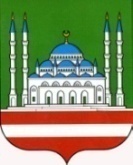 ОтчетМБУ Дворца культуры им. Шиты Эдисултанова г. Грозногоза сентябрь 2021 года.Духовно – нравственное воспитание и развитие подрастающего поколения	25 сентября в 14:00 в МБУ ДК им. Ш. Эдисултанова г. Грозного проведен синкъерам «Шира хелхар!».	Творческим коллективом Дворца Культуры,  для молодежи и школьников поселка, был проведен синкъерам. Мероприятие прошло перед центральным входом в ДК. В самом начале организаторы рассказали присутствующим о значении и правилах чеченского парного танца. Данное мероприятие прошло в соответствии с правилами этикета, сохраняя традиции и обычаи чеченского народа. В нем также приняли участие воспитанники танцевального кружка «Дишни», которые показали хореографические номера, отражающиеся дух чеченского народа. Все желающие смогли принять участия и показать свои танцевальные навыки.  Цель и задача: развитие культуры, популяризуя соблюдения национальных обычаев и традиций в воспитании детей и подростков.Участники –  10 чел., зрители- 150  чел.Государственные праздники РФ и ЧР	Мероприятия, посвященные Дню знаний(1 сентября 2021 год)	1 сентября в 16:00 в МБУ ДК им. Ш. Эдисултанова г. Грозного проведена праздничная программа концерта на день знаний «Первосентябрьский переполох».	Учащиеся театрального кружка «Звездочки», вместе со своим руководителем  провели праздничное мероприятие посвященное Дню знаний. Ребята из клубных формирований ДК пригласили на концерт своих учителей, одноклассников, родителей и друзей. В ходе программы,  ведущие, со сцены задавали интересные загадки учителям и своим сверстникам. В этот день были прочитаны стихи про школу, знания и дружбу. Так же были исполнены песни: «Мой добрый учитель», «Детство», «Школа», «Дружба».  Цель и задача: способствовать созданию положительного эмоционального настроя у детей и их родителей в первый учебный день, зарядить положительной энергией на новый учебный год. Участники – 15  чел., зрители- 200  чел. Мероприятия, посвященные Дню чеченской женщины(19 сентября 2021 год)	19 сентября в 14:00 в МБУ ДК им. Ш. Эдисултанова г. Грозного проведен праздничный концерт «Музыку жизни мы вам посвящаем!».  	Для жителей поселка, работниками ДК был проведен  праздничный концерт, посвященный Дню чеченской женщины. В начале концертной программы ведущие поздравили всех присутствующих в зале с праздником. Далее мероприятие продолжила вокальная группа «Дека аз» с песней «Нохчийн йо1». А дети из  клубного формирования актерское мастерство «Фантазия» прочитали стихотворения «Чеченская женщина», «Нана». Так же в  концертной программе прозвучали песни в исполнении вокальной группы «Ламанан аз». Концерт завершился танцевальным номером «Девичий танец » в исполнении хореографического кружка «Дишни».Цель и задача: создать праздничное настроение; поздравить всех женщин с праздником; способствовать развитию творческих способностей у учащихся. Участники – 17  чел., зрители- 180  чел.Мероприятия, ко Дню пожилых людей(1 октября 2021 год)	30 сентября в 15:00 в МБУ ДК им. Ш. Эдисултанова г. Грозного проведена музыкальная программа:  «Разве годы имеют значенье, если молод душой человек?!»	На мероприятие были приглашены жители поселка и пожилые люди. Ведущие начали программу со слов благодарности старшему поколению. В ходе мероприятия участники театрального кружка «Звездочки» подарили зрителям красивые и трогательные стихи. В исполнении вокальной группы «Дека аз»  прозвучали душевные и задорные песни. А также дети из актерского мастерства «Фантазия» подготовили для пожилых людей театрализованную мини - постановку « Залпаъ и Зулпаъ». В течение всего вечера пожилые люди слышали в свой адрес искренне пожелание доброго здоровья, хорошего настроения и долголетия. Цель и задача:  проявление внимания и заботы о родных: бабушках и дедушках, воспитание уважения к старшему поколению, обогащать опыт музыкальной деятельной детей через непосредственное участие в концерте. Участники – 15  чел., зрители- 210  чел.По духовно-нравственному воспитанию и развитию подрастающего поколения проведено  4 мероприятия, присутствовало – 740 чел., задействовано – 57 чел.Гражданско – патриотическое воспитание подрастающего поколенияМероприятия, посвященные Дню гражданского согласия и единения народов ЧР(6 сентября 2021 года)7 сентября в 15:00  в МБУ ДК им. Шиты Эдисултанова г. Грозного  проведена литературно – музыкальная программа ко Дню гражданского согласия и единения Чеченской Республики «Как прекрасен этот мир!».	В начале мероприятия ведущие рассказали зрителям, о том что этот праздник был учрежден в 2002 году указом Первого Президента Чеченской Республики Ахматом – Хаджи Кадыровым. Первым номером программы было выступление учащихся театрального кружка «Звездочки», которые прочитали стихотворения детских писателей о Родине и дружбе. Далее для уважаемых зрителей были исполнены песни: «Даймохк», «Кавказ», «Мой Кавказ», «Сан Даймохк», «Г1арг1улаьш», «Если с другом вышел в путь» учащимися вокальных кружков «Дека аз» и «Ламанан аз». 	 Цель и задача: формировать чувство гражданственности и патриотизма.Участники –  20 чел., зрители- 180 чел.По гражданско-патриотическому воспитанию проведено 1 мероприятие, присутствовало – 180 чел., задействовано – 20 чел.Профилактика экстремизма и терроризмаМероприятия, посвященные Дню солидарности в борьбе против терроризма3 сентября в 11:00  в МБУ ДК им. Шиты Эдисултанова г. Грозного  проведена выставка рисунков «Школа – территория безопасности!».	Ко Дню солидарности в борьбе с терроризмом в ДК была проведена выставка с участием воспитанников клубного формирования. Руководитель кружка по изобразительному искусству и ответственная данного мероприятия, рассказала присутствующим, что такое терроризм, какое зло он несет окружающим и как можно предостеречь себя. Дети, вместе со своим руководителем подготовили выставку своих рисунков, отразив в работах негативное отношение к войне и насилию, а также и то, что олицетворяет мир на земле.  Все работы получились красочными, несущими вызов террору.Цель и задача: формирование общественного сознания и гражданской позиции подрастающего поколения; дать представление о терроризме и его проявлениях. Участники – 15  чел., зрители- 160 чел.По профилактике терроризма и экстремизма проведено  1 мероприятие, присутствовало – 15 чел., задействовано – 160 чел.ПРОПАГАНДА ЗДОРОВОГО ОБРАЗА ЖИЗНИ И СПОРТАМероприятия по социальной адаптации детей и подростков с ОВЗ15 сентября в 15:00 в МБУ ДК им. Ш. Эдисултанова г. Грозного проведен вечер отдыха для детей с ОВЗ «Возьмемся за руки». В это вечер руководитель вокальных кружков «Дека аз» и «Ламанан аз» вместе со своими детьми подготовили замечательный концерт для детей с ОВЗ.  В начале вечера ведущая мероприятия обратилась к гостям с речью, как важно в жизни стремится совершать добрые дела, быть милосердным, человечным, а так же уметь прийти на помощь нуждающимся. В ходе вечера Дуэт «Ирс» в составе  Хавы и Иман Хачароевых исполнили песни «Беркате зама», «Безам». А вокальный кружок «Ламанан аз» исполнил песню «Если с другом вышел в путь». Заключение программы в исполнении вокальной группы «Дека аз» прозвучала песня «Дорогою добра».  Цель и задача: формировать чувство ответственности, милосердия и солидарности с детьми с ограниченными физическими возможностями, воспитание толерантного отношения, уважения и поддержки к таким детям.  Участники –  15 чел., зрители -  180 чел. 23 сентября в 15:00 в МБУ ДК им. Ш. Эдисултанова г. Грозного проведен мастер – класс «Картина из шерсти» для лиц с ограниченными физическими возможностями.Руководитель кружка ДПИ «Искра мастера» провела мастер – класс для лиц с ограниченными физическими возможностями. В начале работы она рассказала об отличиях шерсти, о самом процессе валяния, и  что  творческий процесс длится около двух часов. И о том, что рисование шерстью совершается по тем же принципам, что и рисование красками. Объем изображаемых предметов выражается цветом с учетом светотени. После окончания мероприятия руководитель кружка  рассказала присутствующим, где можно купить расходный материал, и ответила на интересующие их вопросы.  Цель и задача: познакомить с новым направлением в творчестве и обучение изготавливать картину из шерсти в стиле «шерстяная живопись»; развить творческие способности у участников мастер – класса. Участники –  2 чел., зрители -  100 чел. По пропаганде здорового образа жизни проведено 2 мероприятия, присутствовало – 280 чел., задействовано – 17 чел.Профилактика и предупреждение распространения социально – значимых заболеваний	9 сентября в 14:00 в МБУ ДК им. Ш. Эдисултанова г. Грозного проведена беседа по профилактике ВИЧ «Ты должен знать».	Беседа была проведена среди учащихся клубных формирований. Ведущий, данного мероприятия рассказал об основных путях передачи инфекции, степени риска заряжения и мерах профилактики. И о том, что СПИД – это болезнь, которой могут заболеть как взрослые, так и дети. Что в настоящее время ВИЧ – инфекция регистрируется во всех странах мира. Несмотря на усилия ученых всего мира, вакцина от ВИЧ пока не изобретена, и профилактика остается единственным средством сдерживания эпидемии. Ребята с интересом отвечали на вопросы,  и смело задавали интересующие их вопросы. Участникам раздали буклеты, где описаны все меры профилактики ВИЧ – заболевания. Цель и задача: пропаганда здорового и безопасного образа жизни; повышение уровня информированности учащихся о распространении эпидемии ВИЧ /СПИДА.Участники – 2 чел., зрители – 50 чел. По профилактике и предупреждению распространения социально – значимых заболеваний проведено  1 мероприятие, присутствовало –50   чел., задействовано – 2 чел.	Профилактика наркомании, алкоголизма, и табакокурения 	 21 сентября в 15:00ч. МБУ ДК им. Ш. Эдисултанова г. Грозного проведен литературный час «Здоровье – твое богатство!».	Литературный час был проведен в зрительном зале руководителем театрального кружка «Звездочки» вместе со своими воспитанниками. Ребята  рассказали стихотворения таких авторов, как: Н.Ярославце, Г. Навицкая, Т. Семисынова, А. Данилина. Для создания лирической атмосферы при чтении стихов  звучала фоновая музыка. Мероприятие сопровождалось слайдовой  презентацией на большом экране. Цель и задача: привлечение внимания учащихся к пропаганде здорового образа жизни; пробуждать в детях интерес к книге, чтению, расширять их литературный кругозор.  Участники –  14 чел., зрители- 180 чел.По профилактике наркомании, алкоголизма и табакокурения проведено 1 мероприятие, присутствовало – 180 чел., задействовано – 14 чел.Профилактика правонарушений среди несовершеннолетних 	26 сентября в 11:00 в МБУ ДК им. Ш. Эдисултанова г. Грозного проведена деловая игра «Разрешение конфликтов без насилия».	 Старший инспектор ПДН УМВД России по г. Грозный капитан полиции Солталиев М.Р. провёл беседу с учащимися клубных формирований. А затем руководитель кружка Межидова Элима провела с детьми деловую игру. Игра состояла из несколько туров: «Разминка», «Жизненные ситуации» и « Знатоки». Участники обсудили, чем отличается проступок от правонарушений или преступления, какие бывают виды ответственности, с какого возраста наступает полная ответственность за совершенные преступления. Ребята отлично справились со всеми заданиями. Цель и задача: профилактика преступлений и правонарушений среди несовершеннолетних. Участники – 3 чел., зрители – 42 чел.По профилактике правонарушений среди несовершеннолетних проведено 1 мероприятие, присутствовало – 42 чел., задействовано – 3 чел.	Мероприятия по противодействию коррупцииВсероссийской акции «Культурная суббота»	11 сентября  в 11:00 в МБУ ДК им. Ш. Эдисултанова г. Грозного проведена акция выставка – ярмарка народно – художественных промыслов «Краски осени».	Мероприятие прошло в фойе ДК. Вниманию гостей были представлены сувениры изделия и посуда из дерева; игрушки и рюкзачки из пряжи; чеченские национальные орнаменты и истанга, сделанные методом валяния, а так же, картины, выполненные гуашью и шерстью. Авторами представленных работ были не только руководители кружков, но и их учащиеся. Каждая работа в экспозиции была интересна и оригинальна, многие из них пригодятся в быту.  Цель и задача: привлечение внимания к сохранению и развитию традиционной народной культуры, приобщение подрастающего поколения к ее истокам. Участники –10  чел., зрители- 50  чел. По противодействию коррупции проведено 1 мероприятие, присутствовало – 50 чел., задействовано – 10 чел.  Внеплановые мероприятия9 сентября в 10:00 в  Гудермесе проведен республиканский фестиваль народных промыслов и ремёсел «Сан говзалла», посвященный Дню Чеченской Республики.На мероприятии были представлены: мастер – классы лучших мастеров декоративно – прикладного творчества и народных промыслов ЧР, концертная программа с участием хореографических, вокальных коллективов, а также национальная кухня.	Мастера декоративно – прикладного искусства ДК им. Шиты Эдисултанова: Оздоев Аслан, Макалова Хейда и Мунаева Марьям и два воспитанника кружка «Резьба по дереву» приняли участие в фестивале. Они представили на нём свои работы, декоративного- прикладного направления. Завершилось мероприятие награждением участников благодарственными письмами и памятными фото. Цель и задача: восстановления ценности ручного творческого труда, повышения интереса общественности к деятельности мастеров народных художественных промыслов и ремесленников, активизация интереса к ремеслу у молодого поколения. Участники –5 чел., зрители - 100  чел.  15 сентября в 16:00 в  Грозном проведен Межрегиональный этно – фестиваль коренных малочисленных народов юга России «Круг дружбы». В фестивале приняли участие любительские коллективы и отдельные исполнители, представляющие различные виды и жанры народной культуры, коллективы народной песни, музыки и танца. В программе фестиваля состоялась выставка – ярмарка изделий декоративно – прикладного и изобразительного искусство народов, проживающих на территории ЧР.В выставке приняли участие руководители кружков декоративно – прикладного искусства ДК им. Шиты Эдисултанова: Макалова Хейда и Мунаева Марьям. Цель и задача: сохранение многонационального культурного наследия РФ, укрепление дружбы и взаимопонимания между народами, создание условий для развития творческого потенциала малочисленных народов России и укрепления гражданского единства. Участники –2 чел., зрители -  150 чел.  17 - 19 сентября  в  г. Майкопе Республике Адыгея проведен межрегиональный фольклорный фестиваль «На земле Нартов».В фестивале приняли участие вокальные, хореографические, фольклорные, инструментальные любительские коллективы, исполнители национальных сказаний и иных жанров народного творчества, мастера народных художественных ремесел из Республики Адыгея, Чеченской Республики, Дагестана, Калмыки, Карачаево – Черкессии, Северной Осетии Алании и др.  Гости получили возможность познакомиться с лучшими образцами культурного наследия народов России средствами музыки, песен, танцев, а также приобрести уникальные изделия ручной работы: золотошвейные изделия, предметы домашней утвари, изделия из кожи, женские украшения, сувенирную продукцию. Желающие смогли  принять участие в мастер – классах от ведущих мастеров по различным видам традиционных ремесел многонационального Кавказа. Мастера декоративно – прикладного искусства ДК им. Шиты Эдисултанова: Оздоев Аслан, Макалова Хейда и Мунаева Марьям приняли участие в мероприятии. Цель и задача: способствовать укреплению российской гражданской идентичности на основе духовно – нравственных и культурных ценностей народов РФ; популяризации народных художественных промыслов и ремесел, пропаганде самобытных форм национального фольклора. Участники –3 чел., зрители -  150 чел.  24 сентября в 16:00 в МБУ ДК им. Ш. Эдисултанова г. Грозного проведен  концерт «Ритмы Осени».В мероприятии приняли участие воспитанники хореографического коллектива «Дишни» и вокального кружка «Дека аз».  Зрителям была представлена программа из новых и уже ставшими любимыми песен и танцевальных композиций. Праздник танца открыл номер «Аминат» . А затем ещё несколько хореографических постановок – разных и интересных, порадовали гостей. Дружными аплодисментами был встречен дуэт «Ирс» Хавы и Иман Хачароевых с песнями «Беркате зама», «Безам», «Ехийла Нохчийчоь». Каждый танцевальный номер был наполнен энергией, отточенным движением и яркими костюмами.  Выступление ребят было ярким, профессиональным и красочным. Завершилось мероприятие  торжественным выходом всех участников коллективов.Цель и задача: формирование художественно эстетического вкуса участников; развитие вокально – хореографических навыков; создание атмосферы праздника и радости творчества. Участники – 30 чел., зрители – 20 чел. 29 сентября в 11:00 в МБУ ДК им. Ш. Эдисултанова г. Грозного проведен показ мультипликационного фильма « Борз а, ворх1 буьхьиг а». Для  детишек детского сада №117 «Лучики» в уютном зале ДК состоялся показ всеми любимых, добрых и поучительных мультфильмов на чеченском языке. На мероприятии присутствовало несколько детских групп.   Забавные истории героев мультфильма, не оставили детей равнодушными. Маленьким гостям мультфильмы очень понравились, от просмотра они получили приятные эмоции и отличные впечатления. После окончания показа воспитатели и дети попросили организовать  и пригласить их на новые сеансы мультипликационных фильмов.  Цель и задача: закреплять знания детей о мультфильмах; развивать внимание, логическое мышление; воспитать доброжелательное отношение друг другу.  Участники – 3 чел., зрители – 80 чел.По внеплановым мероприятиям проведено  5 мероприятий, присутствовало –500 чел., задействовано –  43 чел.Всего за отчетный период в сентябре проведено: мероприятий - 17, присутствовало – 2182 чел., задействовано – 181 чел.Клубных формирований: - 14. Участников – 343 человек.1.Вокальный кружок – 18 участников. 2. Вокальный кружок (младшая группа) - 18 участников. Разучивают песни. Участвуют в концертных мероприятиях, конкурсах.3.Театральный кружок – 33 участников. Разучивают сценки. Участвуют в театральных постановках, концертных мероприятиях, конкурсах.4. Актёрское мастерство – 15 участников. Разучивают стихи. Разыгрывают несложные представления и мини-сценки. Участвуют в театральных постановках, концертных мероприятиях, конкурсах.5. Танцевальный кружок – 15 участников.6. Танцевальный кружок – (младшая группа) – 27 участников.Разучивают танцевальные движения. Участвуют в концертные мероприятия7. ДПИ «Искра мастера»– 36 участников. Обучаются рисованию шерстью, ковроткачеству, и созданию истангов. Участвуют в выставках и конкурсах.8. ДПИ «Выжигание по дереву»  – 16 участников. Учатся делать поделки из дерева. Участвуют в выставках и конкурсах.9. ДПИ «Выжигание по дереву» –16 (младшая группа). Учатся делать поделки из дерева. Участвуют в выставках и конкурсах.10. Гончарная – 20 участников. Изготавливают из глины различные предметы декора, посуды, сувениры. Участвуют в выставках и конкурсах.11. ДПИ «Кулинарные курсы» -  31 участников. Учатся готовить разные блюда.12. ДПИ «Вязание»– 41 участников. Вяжут крючком и спицами. Участвуют в фестивалях, конкурсах, праздниках.13. ИЗО – 42 участников.   Учатся рисовать. Участвуют в фестивалях, конкурсах.14. ДПИ «Работа с природными материалами» – 15 участников. Учатся делать подделки из разных природных материалов. Участвуют в фестивалях, конкурсах.Достижения в сентябре 2021 года17 - 19 сентября  руководители ДПИ: Оздоев Аслан, Макалова Хейда и Мунаева Марьям приняли участие в  Межрегиональном фольклорном фестивале «На земле Нартов».   ( г. Майкопе) Участник –3 человека	20 сентября  участница кружка ИЗО  Газиханова Алия Абуевна приняла участие в Всероссийском дистанционном конкурсе  «Мир- Олимпиад», где была награждена Дипломом за I - е место. (г. Краснодар) Участник – 1 человек	20 сентября  участница кружка ДПИ Хадырова Милана Артуровна   приняла участие в Всероссийском дистанционном конкурсе  «Мир- Олимпиад», где была награждена Дипломом за I - е место. (г. Краснодар) Участник – 1 человекВ  итоге  в этом месяце 3  достиженияИнформацияДиректор                                                                                  С.Г.ЦагаевИсп. Абдулвагатова Т.Т. методист клубного учреждениятел.8(938) 000-77-86 dvorec1957@mail.ruМУНИЦИПАЛЬНОЕ БЮДЖЕТНОЕ УЧРЕЖДЕНИЕ ДВОРЕЦ КУЛЬТУРЫ ИМ. ШИТЫ ЭДИСУЛТАНОВАГ. ГРОЗНОГО(МБУ Дворец культуры им.Шиты Эдисултанова г.Грозного)ул. А-К.Б. Арсаханова д.11,г. Грозный,Чеченская Республика, 364046,Тел.: (8928) 7878108e-mail: dvorec1957@mail.ruОКПО 66587366, ОГРН 1102031004426ИНН/КПП 2013001943/201301001МУНИЦИПАЛЬНИ БЮДЖЕТАН УЧЕРЕЖДЕНИ «ЭДИСУЛТАНОВ ШИТ1ИН Ц1АРАХ ДОЛУ  КУЛЬТУРИН Ц1А» СОЬЛЖА-Г1АЛИН(МБУ Эдисултанов Шит1ин ц1арах долу культурин ц1а Соьлжа-Г1алин)А-К.Б. Арсаханова ц1арах урам. 11Соьлжа-Г1ала,Нохчийн Республика, 364046,Тел.: (8928) 7878108e-mail: dvorec1957@mail.ruОКПО 66587366, ОГРН 1102031004426ИНН/КПП 2013001943/201301001Наименованиеколичество мероприятийколичество участниковКоличество зрителейДуховно-нравственное воспитание и развитие подрастающего поколения457740Гражданско – патриотическое воспитание120180Профилактика терроризма и экстремизма 115160Профилактика здорового образа жизни 217280Мероприятия по социальной адаптации граждан с ограниченными физическими возможностями000Мероприятия по профилактике и предупреждению распространения социально – значимых заболеваний1250Профилактика наркомании, алкоголизма и табакокурения114180Профилактика правонарушений среди несовершеннолетних1342Пропаганда правил дорожного движения000Пропаганда защиты   окружающей среды000Организация досуга детей в каникулярный период000Организация профессионального самоопределения подростков000По противодействию коррупции11050Мероприятия мастер – классы, семинары, практикум000Мероприятия по развитию добровольчества000Мероприятия по пожарной безопасности000Внеплановые мероприятия543500ИТОГО171812182​Конкурсы​ Участие в Республиканских конкурсах00Участие в Международных конкурсах35Направления реализации молодежной политикиГрафа 1№ строкиГрафа 2Численность молодежи, задействованной в программных мероприятиях Графа 7 (чел.)Развитие международного и межрегионального сотрудничествап.110Работа с молодежью, находящейся в социально-опасном положениип.120Вовлечение в занятия творческой деятельностью п.1386Содействие профориентациип.14 Зрители- 0Уч.-0Поддержка и взаимодействие с общественными организациямип.150Формирование семейных ценностей п.16Зрители - 0Уч. - 0Патриотическое воспитаниеп.17Зрители - 180Уч. - 20Формирование российской идентичности, единство российского государство, содействие межкультурному и межконфессиональному диалогу п.24Зрители - 300Уч. - 5Вовлечение молодежи в здоровый образ жизни п.26Зрители – 280Уч.- 17Вовлечение в волонтерскую добровольческую деятельность п.78Зрители – 0Уч.- 0